ANTRAGANTRAGANTRAGANTRAGANTRAGANTRAGANTRAGANTRAGANTRAGANTRAGANTRAGANTRAGANTRAGANTRAGANTRAGANTRAGANTRAGANTRAGANTRAGANTRAGANTRAGANTRAGANTRAGANTRAGANTRAGANTRAGANTRAGANTRAG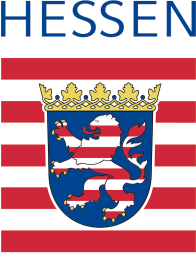 auf Zulassung zum Wahlpraktikum im Bereich der Verwaltungauf Zulassung zum Wahlpraktikum im Bereich der Verwaltungauf Zulassung zum Wahlpraktikum im Bereich der Verwaltungauf Zulassung zum Wahlpraktikum im Bereich der Verwaltungauf Zulassung zum Wahlpraktikum im Bereich der Verwaltungauf Zulassung zum Wahlpraktikum im Bereich der Verwaltungauf Zulassung zum Wahlpraktikum im Bereich der Verwaltungauf Zulassung zum Wahlpraktikum im Bereich der Verwaltungauf Zulassung zum Wahlpraktikum im Bereich der Verwaltungauf Zulassung zum Wahlpraktikum im Bereich der Verwaltungauf Zulassung zum Wahlpraktikum im Bereich der Verwaltungauf Zulassung zum Wahlpraktikum im Bereich der Verwaltungauf Zulassung zum Wahlpraktikum im Bereich der Verwaltungauf Zulassung zum Wahlpraktikum im Bereich der Verwaltungauf Zulassung zum Wahlpraktikum im Bereich der Verwaltungauf Zulassung zum Wahlpraktikum im Bereich der Verwaltungauf Zulassung zum Wahlpraktikum im Bereich der Verwaltungauf Zulassung zum Wahlpraktikum im Bereich der Verwaltungauf Zulassung zum Wahlpraktikum im Bereich der Verwaltungauf Zulassung zum Wahlpraktikum im Bereich der Verwaltungauf Zulassung zum Wahlpraktikum im Bereich der Verwaltungauf Zulassung zum Wahlpraktikum im Bereich der Verwaltungauf Zulassung zum Wahlpraktikum im Bereich der Verwaltungauf Zulassung zum Wahlpraktikum im Bereich der Verwaltungauf Zulassung zum Wahlpraktikum im Bereich der Verwaltungauf Zulassung zum Wahlpraktikum im Bereich der Verwaltungauf Zulassung zum Wahlpraktikum im Bereich der Verwaltungauf Zulassung zum Wahlpraktikum im Bereich der Verwaltung(Einzelpraktikum)(Einzelpraktikum)(Einzelpraktikum)(Einzelpraktikum)(Einzelpraktikum)(Einzelpraktikum)(Einzelpraktikum)(Einzelpraktikum)(Einzelpraktikum)(Einzelpraktikum)(Einzelpraktikum)(Einzelpraktikum)(Einzelpraktikum)(Einzelpraktikum)(Einzelpraktikum)(Einzelpraktikum)(Einzelpraktikum)(Einzelpraktikum)(Einzelpraktikum)(Einzelpraktikum)(Einzelpraktikum)(Einzelpraktikum)(Einzelpraktikum)(Einzelpraktikum)(Einzelpraktikum)(Einzelpraktikum)(Einzelpraktikum)(Einzelpraktikum)Andas RegierungspräsidiumAndas RegierungspräsidiumAndas RegierungspräsidiumAndas RegierungspräsidiumAndas RegierungspräsidiumAndas RegierungspräsidiumAndas RegierungspräsidiumAndas RegierungspräsidiumAndas RegierungspräsidiumAndas RegierungspräsidiumAndas RegierungspräsidiumAndas RegierungspräsidiumAndas RegierungspräsidiumAndas RegierungspräsidiumAndas RegierungspräsidiumAndas RegierungspräsidiumFrau/HerrFrau/HerrFrau/HerrName, Vorname(n)Name, Vorname(n)Name, Vorname(n)Name, Vorname(n)Name, Vorname(n)Name, Vorname(n)Name, Vorname(n)Name, Vorname(n)Name, Vorname(n)Name, Vorname(n)Name, Vorname(n)Name, Vorname(n)Name, Vorname(n)Name, Vorname(n)Name, Vorname(n)Name, Vorname(n)Name, Vorname(n)Name, Vorname(n)Name, Vorname(n)Name, Vorname(n)Name, Vorname(n)Name, Vorname(n)Name, Vorname(n)Name, Vorname(n)Name, Vorname(n)Name, Vorname(n)Name, Vorname(n)Name, Vorname(n)Name, Vorname(n)Name, Vorname(n)GeburtsdatumGeburtsdatumGeburtsdatumGeburtsdatumGeburtsdatumGeburtsdatumGeburtsortGeburtsortGeburtsortGeburtsortGeburtsortGeburtsortGeburtsortGeburtsortGeburtsortGeburtsortGeburtsortGeburtsortGeburtsortGeburtsortGeburtsortGeburtsortGeburtsortGeburtsortGeburtsortGeburtsortTelefonTelefonTelefonTelefonTelefonTelefonTelefonStraße, Hausnummer, Postleitzahl, OrtStraße, Hausnummer, Postleitzahl, OrtStraße, Hausnummer, Postleitzahl, OrtStraße, Hausnummer, Postleitzahl, OrtStraße, Hausnummer, Postleitzahl, OrtStraße, Hausnummer, Postleitzahl, OrtStraße, Hausnummer, Postleitzahl, OrtStraße, Hausnummer, Postleitzahl, OrtStraße, Hausnummer, Postleitzahl, OrtStraße, Hausnummer, Postleitzahl, OrtStraße, Hausnummer, Postleitzahl, OrtStraße, Hausnummer, Postleitzahl, OrtStraße, Hausnummer, Postleitzahl, OrtStraße, Hausnummer, Postleitzahl, OrtStraße, Hausnummer, Postleitzahl, OrtStraße, Hausnummer, Postleitzahl, OrtStraße, Hausnummer, Postleitzahl, OrtStraße, Hausnummer, Postleitzahl, OrtStraße, Hausnummer, Postleitzahl, OrtStraße, Hausnummer, Postleitzahl, OrtStraße, Hausnummer, Postleitzahl, OrtStraße, Hausnummer, Postleitzahl, OrtStraße, Hausnummer, Postleitzahl, OrtStraße, Hausnummer, Postleitzahl, OrtStraße, Hausnummer, Postleitzahl, OrtStraße, Hausnummer, Postleitzahl, OrtStraße, Hausnummer, Postleitzahl, OrtErster Wohnsitz:Erster Wohnsitz:Erster Wohnsitz:Erster Wohnsitz:Erster Wohnsitz:Erster Wohnsitz:Zulassung zum Wahlpraktikum nach § 1 Abs. 3 JAOZulassung zum Wahlpraktikum nach § 1 Abs. 3 JAOZulassung zum Wahlpraktikum nach § 1 Abs. 3 JAOZulassung zum Wahlpraktikum nach § 1 Abs. 3 JAOZulassung zum Wahlpraktikum nach § 1 Abs. 3 JAOZulassung zum Wahlpraktikum nach § 1 Abs. 3 JAOZulassung zum Wahlpraktikum nach § 1 Abs. 3 JAOZulassung zum Wahlpraktikum nach § 1 Abs. 3 JAOZulassung zum Wahlpraktikum nach § 1 Abs. 3 JAOZulassung zum Wahlpraktikum nach § 1 Abs. 3 JAOZulassung zum Wahlpraktikum nach § 1 Abs. 3 JAOZulassung zum Wahlpraktikum nach § 1 Abs. 3 JAOZulassung zum Wahlpraktikum nach § 1 Abs. 3 JAOZulassung zum Wahlpraktikum nach § 1 Abs. 3 JAOZulassung zum Wahlpraktikum nach § 1 Abs. 3 JAOZulassung zum Wahlpraktikum nach § 1 Abs. 3 JAOZulassung zum Wahlpraktikum nach § 1 Abs. 3 JAOZulassung zum Wahlpraktikum nach § 1 Abs. 3 JAOZulassung zum Wahlpraktikum nach § 1 Abs. 3 JAOZulassung zum Wahlpraktikum nach § 1 Abs. 3 JAOZulassung zum Wahlpraktikum nach § 1 Abs. 3 JAOZulassung zum Wahlpraktikum nach § 1 Abs. 3 JAOZulassung zum Wahlpraktikum nach § 1 Abs. 3 JAOZulassung zum Wahlpraktikum nach § 1 Abs. 3 JAOZulassung zum Wahlpraktikum nach § 1 Abs. 3 JAOZulassung zum Wahlpraktikum nach § 1 Abs. 3 JAOZulassung zum Wahlpraktikum nach § 1 Abs. 3 JAOZulassung zum Wahlpraktikum nach § 1 Abs. 3 JAOZulassung zum Wahlpraktikum nach § 1 Abs. 3 JAOZulassung zum Wahlpraktikum nach § 1 Abs. 3 JAOZulassung zum Wahlpraktikum nach § 1 Abs. 3 JAOZulassung zum Wahlpraktikum nach § 1 Abs. 3 JAOZulassung zum Wahlpraktikum nach § 1 Abs. 3 JAOIch bitte, mich zu einem Einzelpraktikum in den Semesterferien, die vom       bis zum       dauern, möglichst beginnend am       zuzulassen. Ich studiere zurzeit Rechtswissenschaften im       Fachsemester/       Fachtrimester an der Universität inIch bitte, mich zu einem Einzelpraktikum in den Semesterferien, die vom       bis zum       dauern, möglichst beginnend am       zuzulassen. Ich studiere zurzeit Rechtswissenschaften im       Fachsemester/       Fachtrimester an der Universität inIch bitte, mich zu einem Einzelpraktikum in den Semesterferien, die vom       bis zum       dauern, möglichst beginnend am       zuzulassen. Ich studiere zurzeit Rechtswissenschaften im       Fachsemester/       Fachtrimester an der Universität inIch bitte, mich zu einem Einzelpraktikum in den Semesterferien, die vom       bis zum       dauern, möglichst beginnend am       zuzulassen. Ich studiere zurzeit Rechtswissenschaften im       Fachsemester/       Fachtrimester an der Universität inIch bitte, mich zu einem Einzelpraktikum in den Semesterferien, die vom       bis zum       dauern, möglichst beginnend am       zuzulassen. Ich studiere zurzeit Rechtswissenschaften im       Fachsemester/       Fachtrimester an der Universität inIch bitte, mich zu einem Einzelpraktikum in den Semesterferien, die vom       bis zum       dauern, möglichst beginnend am       zuzulassen. Ich studiere zurzeit Rechtswissenschaften im       Fachsemester/       Fachtrimester an der Universität inIch bitte, mich zu einem Einzelpraktikum in den Semesterferien, die vom       bis zum       dauern, möglichst beginnend am       zuzulassen. Ich studiere zurzeit Rechtswissenschaften im       Fachsemester/       Fachtrimester an der Universität inIch bitte, mich zu einem Einzelpraktikum in den Semesterferien, die vom       bis zum       dauern, möglichst beginnend am       zuzulassen. Ich studiere zurzeit Rechtswissenschaften im       Fachsemester/       Fachtrimester an der Universität inIch bitte, mich zu einem Einzelpraktikum in den Semesterferien, die vom       bis zum       dauern, möglichst beginnend am       zuzulassen. Ich studiere zurzeit Rechtswissenschaften im       Fachsemester/       Fachtrimester an der Universität inIch bitte, mich zu einem Einzelpraktikum in den Semesterferien, die vom       bis zum       dauern, möglichst beginnend am       zuzulassen. Ich studiere zurzeit Rechtswissenschaften im       Fachsemester/       Fachtrimester an der Universität inIch bitte, mich zu einem Einzelpraktikum in den Semesterferien, die vom       bis zum       dauern, möglichst beginnend am       zuzulassen. Ich studiere zurzeit Rechtswissenschaften im       Fachsemester/       Fachtrimester an der Universität inIch bitte, mich zu einem Einzelpraktikum in den Semesterferien, die vom       bis zum       dauern, möglichst beginnend am       zuzulassen. Ich studiere zurzeit Rechtswissenschaften im       Fachsemester/       Fachtrimester an der Universität inIch bitte, mich zu einem Einzelpraktikum in den Semesterferien, die vom       bis zum       dauern, möglichst beginnend am       zuzulassen. Ich studiere zurzeit Rechtswissenschaften im       Fachsemester/       Fachtrimester an der Universität inIch bitte, mich zu einem Einzelpraktikum in den Semesterferien, die vom       bis zum       dauern, möglichst beginnend am       zuzulassen. Ich studiere zurzeit Rechtswissenschaften im       Fachsemester/       Fachtrimester an der Universität inIch bitte, mich zu einem Einzelpraktikum in den Semesterferien, die vom       bis zum       dauern, möglichst beginnend am       zuzulassen. Ich studiere zurzeit Rechtswissenschaften im       Fachsemester/       Fachtrimester an der Universität inIch bitte, mich zu einem Einzelpraktikum in den Semesterferien, die vom       bis zum       dauern, möglichst beginnend am       zuzulassen. Ich studiere zurzeit Rechtswissenschaften im       Fachsemester/       Fachtrimester an der Universität inIch bitte, mich zu einem Einzelpraktikum in den Semesterferien, die vom       bis zum       dauern, möglichst beginnend am       zuzulassen. Ich studiere zurzeit Rechtswissenschaften im       Fachsemester/       Fachtrimester an der Universität inIch bitte, mich zu einem Einzelpraktikum in den Semesterferien, die vom       bis zum       dauern, möglichst beginnend am       zuzulassen. Ich studiere zurzeit Rechtswissenschaften im       Fachsemester/       Fachtrimester an der Universität inIch bitte, mich zu einem Einzelpraktikum in den Semesterferien, die vom       bis zum       dauern, möglichst beginnend am       zuzulassen. Ich studiere zurzeit Rechtswissenschaften im       Fachsemester/       Fachtrimester an der Universität inIch bitte, mich zu einem Einzelpraktikum in den Semesterferien, die vom       bis zum       dauern, möglichst beginnend am       zuzulassen. Ich studiere zurzeit Rechtswissenschaften im       Fachsemester/       Fachtrimester an der Universität inIch bitte, mich zu einem Einzelpraktikum in den Semesterferien, die vom       bis zum       dauern, möglichst beginnend am       zuzulassen. Ich studiere zurzeit Rechtswissenschaften im       Fachsemester/       Fachtrimester an der Universität inIch bitte, mich zu einem Einzelpraktikum in den Semesterferien, die vom       bis zum       dauern, möglichst beginnend am       zuzulassen. Ich studiere zurzeit Rechtswissenschaften im       Fachsemester/       Fachtrimester an der Universität inIch bitte, mich zu einem Einzelpraktikum in den Semesterferien, die vom       bis zum       dauern, möglichst beginnend am       zuzulassen. Ich studiere zurzeit Rechtswissenschaften im       Fachsemester/       Fachtrimester an der Universität inIch bitte, mich zu einem Einzelpraktikum in den Semesterferien, die vom       bis zum       dauern, möglichst beginnend am       zuzulassen. Ich studiere zurzeit Rechtswissenschaften im       Fachsemester/       Fachtrimester an der Universität inIch bitte, mich zu einem Einzelpraktikum in den Semesterferien, die vom       bis zum       dauern, möglichst beginnend am       zuzulassen. Ich studiere zurzeit Rechtswissenschaften im       Fachsemester/       Fachtrimester an der Universität inIch bitte, mich zu einem Einzelpraktikum in den Semesterferien, die vom       bis zum       dauern, möglichst beginnend am       zuzulassen. Ich studiere zurzeit Rechtswissenschaften im       Fachsemester/       Fachtrimester an der Universität inIch bitte, mich zu einem Einzelpraktikum in den Semesterferien, die vom       bis zum       dauern, möglichst beginnend am       zuzulassen. Ich studiere zurzeit Rechtswissenschaften im       Fachsemester/       Fachtrimester an der Universität inIch bitte, mich zu einem Einzelpraktikum in den Semesterferien, die vom       bis zum       dauern, möglichst beginnend am       zuzulassen. Ich studiere zurzeit Rechtswissenschaften im       Fachsemester/       Fachtrimester an der Universität inIch bitte, mich zu einem Einzelpraktikum in den Semesterferien, die vom       bis zum       dauern, möglichst beginnend am       zuzulassen. Ich studiere zurzeit Rechtswissenschaften im       Fachsemester/       Fachtrimester an der Universität inIch bitte, mich zu einem Einzelpraktikum in den Semesterferien, die vom       bis zum       dauern, möglichst beginnend am       zuzulassen. Ich studiere zurzeit Rechtswissenschaften im       Fachsemester/       Fachtrimester an der Universität inIch bitte, mich zu einem Einzelpraktikum in den Semesterferien, die vom       bis zum       dauern, möglichst beginnend am       zuzulassen. Ich studiere zurzeit Rechtswissenschaften im       Fachsemester/       Fachtrimester an der Universität inIch bitte, mich zu einem Einzelpraktikum in den Semesterferien, die vom       bis zum       dauern, möglichst beginnend am       zuzulassen. Ich studiere zurzeit Rechtswissenschaften im       Fachsemester/       Fachtrimester an der Universität inIch bitte, mich zu einem Einzelpraktikum in den Semesterferien, die vom       bis zum       dauern, möglichst beginnend am       zuzulassen. Ich studiere zurzeit Rechtswissenschaften im       Fachsemester/       Fachtrimester an der Universität inFrankfurt am MainFrankfurt am MainFrankfurt am MainFrankfurt am MainFrankfurt am MainFrankfurt am MainFrankfurt am MainFrankfurt am MainFrankfurt am MainFrankfurt am MainFrankfurt am MainFrankfurt am MainFrankfurt am MainGießenGießenGießenGießenGießenGießenGießenGießenGießenGießenGießenGießenWiesbadenWiesbadenWiesbadenWiesbadenWiesbadenWiesbadenWiesbadenWiesbadenWiesbadenWiesbadenWiesbadenWiesbadenWiesbadenMarburgMarburgMarburgMarburgMarburgMarburgMarburgMarburgMarburgMarburgMarburgMarburgDie erste Prüfung beabsichtige ich im       Semester/      Trimester abzulegen.Die erste Prüfung beabsichtige ich im       Semester/      Trimester abzulegen.Die erste Prüfung beabsichtige ich im       Semester/      Trimester abzulegen.Die erste Prüfung beabsichtige ich im       Semester/      Trimester abzulegen.Die erste Prüfung beabsichtige ich im       Semester/      Trimester abzulegen.Die erste Prüfung beabsichtige ich im       Semester/      Trimester abzulegen.Die erste Prüfung beabsichtige ich im       Semester/      Trimester abzulegen.Die erste Prüfung beabsichtige ich im       Semester/      Trimester abzulegen.Die erste Prüfung beabsichtige ich im       Semester/      Trimester abzulegen.Die erste Prüfung beabsichtige ich im       Semester/      Trimester abzulegen.Die erste Prüfung beabsichtige ich im       Semester/      Trimester abzulegen.Die erste Prüfung beabsichtige ich im       Semester/      Trimester abzulegen.Die erste Prüfung beabsichtige ich im       Semester/      Trimester abzulegen.Die erste Prüfung beabsichtige ich im       Semester/      Trimester abzulegen.Die erste Prüfung beabsichtige ich im       Semester/      Trimester abzulegen.Die erste Prüfung beabsichtige ich im       Semester/      Trimester abzulegen.Die erste Prüfung beabsichtige ich im       Semester/      Trimester abzulegen.Die erste Prüfung beabsichtige ich im       Semester/      Trimester abzulegen.Die erste Prüfung beabsichtige ich im       Semester/      Trimester abzulegen.Die erste Prüfung beabsichtige ich im       Semester/      Trimester abzulegen.Die erste Prüfung beabsichtige ich im       Semester/      Trimester abzulegen.Die erste Prüfung beabsichtige ich im       Semester/      Trimester abzulegen.Die erste Prüfung beabsichtige ich im       Semester/      Trimester abzulegen.Die erste Prüfung beabsichtige ich im       Semester/      Trimester abzulegen.Die erste Prüfung beabsichtige ich im       Semester/      Trimester abzulegen.Die erste Prüfung beabsichtige ich im       Semester/      Trimester abzulegen.Die erste Prüfung beabsichtige ich im       Semester/      Trimester abzulegen.Die erste Prüfung beabsichtige ich im       Semester/      Trimester abzulegen.Die erste Prüfung beabsichtige ich im       Semester/      Trimester abzulegen.Die erste Prüfung beabsichtige ich im       Semester/      Trimester abzulegen.Die erste Prüfung beabsichtige ich im       Semester/      Trimester abzulegen.Die erste Prüfung beabsichtige ich im       Semester/      Trimester abzulegen.Die erste Prüfung beabsichtige ich im       Semester/      Trimester abzulegen.An universitären Lehrveranstaltungen im allgemeinen Verwaltungsrecht habe ichAn universitären Lehrveranstaltungen im allgemeinen Verwaltungsrecht habe ichAn universitären Lehrveranstaltungen im allgemeinen Verwaltungsrecht habe ichAn universitären Lehrveranstaltungen im allgemeinen Verwaltungsrecht habe ichAn universitären Lehrveranstaltungen im allgemeinen Verwaltungsrecht habe ichAn universitären Lehrveranstaltungen im allgemeinen Verwaltungsrecht habe ichAn universitären Lehrveranstaltungen im allgemeinen Verwaltungsrecht habe ichAn universitären Lehrveranstaltungen im allgemeinen Verwaltungsrecht habe ichAn universitären Lehrveranstaltungen im allgemeinen Verwaltungsrecht habe ichAn universitären Lehrveranstaltungen im allgemeinen Verwaltungsrecht habe ichAn universitären Lehrveranstaltungen im allgemeinen Verwaltungsrecht habe ichAn universitären Lehrveranstaltungen im allgemeinen Verwaltungsrecht habe ichAn universitären Lehrveranstaltungen im allgemeinen Verwaltungsrecht habe ichAn universitären Lehrveranstaltungen im allgemeinen Verwaltungsrecht habe ichAn universitären Lehrveranstaltungen im allgemeinen Verwaltungsrecht habe ichAn universitären Lehrveranstaltungen im allgemeinen Verwaltungsrecht habe ichAn universitären Lehrveranstaltungen im allgemeinen Verwaltungsrecht habe ichAn universitären Lehrveranstaltungen im allgemeinen Verwaltungsrecht habe ichAn universitären Lehrveranstaltungen im allgemeinen Verwaltungsrecht habe ichAn universitären Lehrveranstaltungen im allgemeinen Verwaltungsrecht habe ichAn universitären Lehrveranstaltungen im allgemeinen Verwaltungsrecht habe ichAn universitären Lehrveranstaltungen im allgemeinen Verwaltungsrecht habe ichAn universitären Lehrveranstaltungen im allgemeinen Verwaltungsrecht habe ichAn universitären Lehrveranstaltungen im allgemeinen Verwaltungsrecht habe ichAn universitären Lehrveranstaltungen im allgemeinen Verwaltungsrecht habe ichAn universitären Lehrveranstaltungen im allgemeinen Verwaltungsrecht habe ichAn universitären Lehrveranstaltungen im allgemeinen Verwaltungsrecht habe ichAn universitären Lehrveranstaltungen im allgemeinen Verwaltungsrecht habe ichAn universitären Lehrveranstaltungen im allgemeinen Verwaltungsrecht habe ichAn universitären Lehrveranstaltungen im allgemeinen Verwaltungsrecht habe ichAn universitären Lehrveranstaltungen im allgemeinen Verwaltungsrecht habe ichteilgenommen.teilgenommen.teilgenommen.teilgenommen.teilgenommen.noch nicht teilgenommen.noch nicht teilgenommen.noch nicht teilgenommen.noch nicht teilgenommen.noch nicht teilgenommen.noch nicht teilgenommen.noch nicht teilgenommen.noch nicht teilgenommen.noch nicht teilgenommen.noch nicht teilgenommen.noch nicht teilgenommen.noch nicht teilgenommen.noch nicht teilgenommen.noch nicht teilgenommen.Ich habe keinen Antrag auf einen Platz im Gruppenpraktikum gestellt.Ich habe keinen Antrag auf einen Platz im Gruppenpraktikum gestellt.Ich habe keinen Antrag auf einen Platz im Gruppenpraktikum gestellt.Ich habe keinen Antrag auf einen Platz im Gruppenpraktikum gestellt.Ich habe keinen Antrag auf einen Platz im Gruppenpraktikum gestellt.Ich habe keinen Antrag auf einen Platz im Gruppenpraktikum gestellt.Ich habe keinen Antrag auf einen Platz im Gruppenpraktikum gestellt.Ich habe keinen Antrag auf einen Platz im Gruppenpraktikum gestellt.Ich habe keinen Antrag auf einen Platz im Gruppenpraktikum gestellt.Ich habe keinen Antrag auf einen Platz im Gruppenpraktikum gestellt.Ich habe keinen Antrag auf einen Platz im Gruppenpraktikum gestellt.Ich habe keinen Antrag auf einen Platz im Gruppenpraktikum gestellt.Ich habe keinen Antrag auf einen Platz im Gruppenpraktikum gestellt.Ich habe keinen Antrag auf einen Platz im Gruppenpraktikum gestellt.Ich habe keinen Antrag auf einen Platz im Gruppenpraktikum gestellt.Ich habe keinen Antrag auf einen Platz im Gruppenpraktikum gestellt.Ich habe keinen Antrag auf einen Platz im Gruppenpraktikum gestellt.Ich habe keinen Antrag auf einen Platz im Gruppenpraktikum gestellt.Ich habe keinen Antrag auf einen Platz im Gruppenpraktikum gestellt.Ich habe keinen Antrag auf einen Platz im Gruppenpraktikum gestellt.Ich habe keinen Antrag auf einen Platz im Gruppenpraktikum gestellt.Ich habe keinen Antrag auf einen Platz im Gruppenpraktikum gestellt.Ich habe keinen Antrag auf einen Platz im Gruppenpraktikum gestellt.Ich habe keinen Antrag auf einen Platz im Gruppenpraktikum gestellt.Ich habe keinen Antrag auf einen Platz im Gruppenpraktikum gestellt.Ich habe keinen Antrag auf einen Platz im Gruppenpraktikum gestellt.Ich habe keinen Antrag auf einen Platz im Gruppenpraktikum gestellt.Ich habe keinen Antrag auf einen Platz im Gruppenpraktikum gestellt.Ich habe keinen Antrag auf einen Platz im Gruppenpraktikum gestellt.Ich habe keinen Antrag auf einen Platz im Gruppenpraktikum gestellt.Ich habe keinen Antrag auf einen Platz im Gruppenpraktikum gestellt.Einen Antrag auf einen Platz im Gruppenpraktikum habe ich beim Regierungspräsidium in Darmstadt gestellt.Einen Antrag auf einen Platz im Gruppenpraktikum habe ich beim Regierungspräsidium in Darmstadt gestellt.Einen Antrag auf einen Platz im Gruppenpraktikum habe ich beim Regierungspräsidium in Darmstadt gestellt.Einen Antrag auf einen Platz im Gruppenpraktikum habe ich beim Regierungspräsidium in Darmstadt gestellt.Einen Antrag auf einen Platz im Gruppenpraktikum habe ich beim Regierungspräsidium in Darmstadt gestellt.Einen Antrag auf einen Platz im Gruppenpraktikum habe ich beim Regierungspräsidium in Darmstadt gestellt.Einen Antrag auf einen Platz im Gruppenpraktikum habe ich beim Regierungspräsidium in Darmstadt gestellt.Einen Antrag auf einen Platz im Gruppenpraktikum habe ich beim Regierungspräsidium in Darmstadt gestellt.Einen Antrag auf einen Platz im Gruppenpraktikum habe ich beim Regierungspräsidium in Darmstadt gestellt.Einen Antrag auf einen Platz im Gruppenpraktikum habe ich beim Regierungspräsidium in Darmstadt gestellt.Einen Antrag auf einen Platz im Gruppenpraktikum habe ich beim Regierungspräsidium in Darmstadt gestellt.Einen Antrag auf einen Platz im Gruppenpraktikum habe ich beim Regierungspräsidium in Darmstadt gestellt.Einen Antrag auf einen Platz im Gruppenpraktikum habe ich beim Regierungspräsidium in Darmstadt gestellt.Einen Antrag auf einen Platz im Gruppenpraktikum habe ich beim Regierungspräsidium in Darmstadt gestellt.Einen Antrag auf einen Platz im Gruppenpraktikum habe ich beim Regierungspräsidium in Darmstadt gestellt.Einen Antrag auf einen Platz im Gruppenpraktikum habe ich beim Regierungspräsidium in Darmstadt gestellt.Einen Antrag auf einen Platz im Gruppenpraktikum habe ich beim Regierungspräsidium in Darmstadt gestellt.Einen Antrag auf einen Platz im Gruppenpraktikum habe ich beim Regierungspräsidium in Darmstadt gestellt.Einen Antrag auf einen Platz im Gruppenpraktikum habe ich beim Regierungspräsidium in Darmstadt gestellt.Einen Antrag auf einen Platz im Gruppenpraktikum habe ich beim Regierungspräsidium in Darmstadt gestellt.Einen Antrag auf einen Platz im Gruppenpraktikum habe ich beim Regierungspräsidium in Darmstadt gestellt.Einen Antrag auf einen Platz im Gruppenpraktikum habe ich beim Regierungspräsidium in Darmstadt gestellt.Einen Antrag auf einen Platz im Gruppenpraktikum habe ich beim Regierungspräsidium in Darmstadt gestellt.Einen Antrag auf einen Platz im Gruppenpraktikum habe ich beim Regierungspräsidium in Darmstadt gestellt.Einen Antrag auf einen Platz im Gruppenpraktikum habe ich beim Regierungspräsidium in Darmstadt gestellt.Einen Antrag auf einen Platz im Gruppenpraktikum habe ich beim Regierungspräsidium in Darmstadt gestellt.Einen Antrag auf einen Platz im Gruppenpraktikum habe ich beim Regierungspräsidium in Darmstadt gestellt.Einen Antrag auf einen Platz im Gruppenpraktikum habe ich beim Regierungspräsidium in Darmstadt gestellt.Einen Antrag auf einen Platz im Gruppenpraktikum habe ich beim Regierungspräsidium in Darmstadt gestellt.Einen Antrag auf einen Platz im Gruppenpraktikum habe ich beim Regierungspräsidium in Darmstadt gestellt.Einen Antrag auf einen Platz im Gruppenpraktikum habe ich beim Regierungspräsidium in Darmstadt gestellt.Weitere Anträge auf Zulassung zum Einzelpraktikum habe ich bei folgenden Behörden gestellt:Weitere Anträge auf Zulassung zum Einzelpraktikum habe ich bei folgenden Behörden gestellt:Weitere Anträge auf Zulassung zum Einzelpraktikum habe ich bei folgenden Behörden gestellt:Weitere Anträge auf Zulassung zum Einzelpraktikum habe ich bei folgenden Behörden gestellt:Weitere Anträge auf Zulassung zum Einzelpraktikum habe ich bei folgenden Behörden gestellt:Weitere Anträge auf Zulassung zum Einzelpraktikum habe ich bei folgenden Behörden gestellt:Weitere Anträge auf Zulassung zum Einzelpraktikum habe ich bei folgenden Behörden gestellt:Weitere Anträge auf Zulassung zum Einzelpraktikum habe ich bei folgenden Behörden gestellt:Weitere Anträge auf Zulassung zum Einzelpraktikum habe ich bei folgenden Behörden gestellt:Weitere Anträge auf Zulassung zum Einzelpraktikum habe ich bei folgenden Behörden gestellt:Weitere Anträge auf Zulassung zum Einzelpraktikum habe ich bei folgenden Behörden gestellt:Weitere Anträge auf Zulassung zum Einzelpraktikum habe ich bei folgenden Behörden gestellt:Weitere Anträge auf Zulassung zum Einzelpraktikum habe ich bei folgenden Behörden gestellt:Weitere Anträge auf Zulassung zum Einzelpraktikum habe ich bei folgenden Behörden gestellt:Weitere Anträge auf Zulassung zum Einzelpraktikum habe ich bei folgenden Behörden gestellt:Weitere Anträge auf Zulassung zum Einzelpraktikum habe ich bei folgenden Behörden gestellt:Weitere Anträge auf Zulassung zum Einzelpraktikum habe ich bei folgenden Behörden gestellt:Weitere Anträge auf Zulassung zum Einzelpraktikum habe ich bei folgenden Behörden gestellt:Weitere Anträge auf Zulassung zum Einzelpraktikum habe ich bei folgenden Behörden gestellt:Weitere Anträge auf Zulassung zum Einzelpraktikum habe ich bei folgenden Behörden gestellt:Weitere Anträge auf Zulassung zum Einzelpraktikum habe ich bei folgenden Behörden gestellt:Weitere Anträge auf Zulassung zum Einzelpraktikum habe ich bei folgenden Behörden gestellt:Weitere Anträge auf Zulassung zum Einzelpraktikum habe ich bei folgenden Behörden gestellt:Weitere Anträge auf Zulassung zum Einzelpraktikum habe ich bei folgenden Behörden gestellt:Weitere Anträge auf Zulassung zum Einzelpraktikum habe ich bei folgenden Behörden gestellt:Weitere Anträge auf Zulassung zum Einzelpraktikum habe ich bei folgenden Behörden gestellt:Weitere Anträge auf Zulassung zum Einzelpraktikum habe ich bei folgenden Behörden gestellt:Weitere Anträge auf Zulassung zum Einzelpraktikum habe ich bei folgenden Behörden gestellt:Weitere Anträge auf Zulassung zum Einzelpraktikum habe ich bei folgenden Behörden gestellt:Weitere Anträge auf Zulassung zum Einzelpraktikum habe ich bei folgenden Behörden gestellt:Weitere Anträge auf Zulassung zum Einzelpraktikum habe ich bei folgenden Behörden gestellt:Die Entscheidung über die Zulassung bitte ich an nachstehende Anschrift zu senden:Die Entscheidung über die Zulassung bitte ich an nachstehende Anschrift zu senden:Die Entscheidung über die Zulassung bitte ich an nachstehende Anschrift zu senden:Die Entscheidung über die Zulassung bitte ich an nachstehende Anschrift zu senden:Die Entscheidung über die Zulassung bitte ich an nachstehende Anschrift zu senden:Die Entscheidung über die Zulassung bitte ich an nachstehende Anschrift zu senden:Die Entscheidung über die Zulassung bitte ich an nachstehende Anschrift zu senden:Die Entscheidung über die Zulassung bitte ich an nachstehende Anschrift zu senden:Die Entscheidung über die Zulassung bitte ich an nachstehende Anschrift zu senden:Die Entscheidung über die Zulassung bitte ich an nachstehende Anschrift zu senden:Die Entscheidung über die Zulassung bitte ich an nachstehende Anschrift zu senden:Die Entscheidung über die Zulassung bitte ich an nachstehende Anschrift zu senden:Die Entscheidung über die Zulassung bitte ich an nachstehende Anschrift zu senden:Die Entscheidung über die Zulassung bitte ich an nachstehende Anschrift zu senden:Die Entscheidung über die Zulassung bitte ich an nachstehende Anschrift zu senden:Die Entscheidung über die Zulassung bitte ich an nachstehende Anschrift zu senden:Die Entscheidung über die Zulassung bitte ich an nachstehende Anschrift zu senden:Die Entscheidung über die Zulassung bitte ich an nachstehende Anschrift zu senden:Die Entscheidung über die Zulassung bitte ich an nachstehende Anschrift zu senden:Die Entscheidung über die Zulassung bitte ich an nachstehende Anschrift zu senden:Die Entscheidung über die Zulassung bitte ich an nachstehende Anschrift zu senden:Die Entscheidung über die Zulassung bitte ich an nachstehende Anschrift zu senden:Die Entscheidung über die Zulassung bitte ich an nachstehende Anschrift zu senden:Die Entscheidung über die Zulassung bitte ich an nachstehende Anschrift zu senden:Die Entscheidung über die Zulassung bitte ich an nachstehende Anschrift zu senden:Die Entscheidung über die Zulassung bitte ich an nachstehende Anschrift zu senden:Die Entscheidung über die Zulassung bitte ich an nachstehende Anschrift zu senden:Die Entscheidung über die Zulassung bitte ich an nachstehende Anschrift zu senden:Die Entscheidung über die Zulassung bitte ich an nachstehende Anschrift zu senden:Die Entscheidung über die Zulassung bitte ich an nachstehende Anschrift zu senden:Die Entscheidung über die Zulassung bitte ich an nachstehende Anschrift zu senden:Die Entscheidung über die Zulassung bitte ich an nachstehende Anschrift zu senden:Die Entscheidung über die Zulassung bitte ich an nachstehende Anschrift zu senden:Straße, HausnummerStraße, HausnummerStraße, HausnummerStraße, HausnummerStraße, HausnummerStraße, HausnummerStraße, HausnummerStraße, HausnummerStraße, HausnummerStraße, HausnummerStraße, HausnummerStraße, HausnummerStraße, HausnummerStraße, HausnummerStraße, HausnummerPostleitzahl, OrtPostleitzahl, OrtPostleitzahl, OrtPostleitzahl, OrtPostleitzahl, OrtPostleitzahl, OrtPostleitzahl, OrtPostleitzahl, OrtPostleitzahl, OrtPostleitzahl, OrtPostleitzahl, OrtPostleitzahl, OrtPostleitzahl, OrtPostleitzahl, OrtPostleitzahl, OrtPostleitzahl, OrtOrt, DatumOrt, DatumOrt, DatumOrt, DatumOrt, DatumOrt, DatumOrt, DatumOrt, DatumOrt, DatumOrt, DatumOrt, DatumOrt, DatumOrt, DatumOrt, DatumOrt, DatumUnterschriftUnterschriftUnterschriftUnterschriftUnterschriftUnterschriftUnterschriftUnterschriftUnterschriftUnterschriftUnterschriftUnterschriftUnterschriftUnterschriftUnterschriftUnterschriftHinweiseHinweiseHinweiseHinweiseHinweiseHinweiseHinweiseHinweiseHinweiseHinweiseHinweiseHinweiseHinweiseHinweiseHinweiseHinweiseHinweiseHinweiseHinweiseHinweiseHinweiseHinweiseHinweiseHinweiseHinweiseHinweiseHinweiseHinweiseHinweiseHinweiseHinweiseHinweiseHinweise1.1.Der Antrag ist an eine Gemeinde, einen Landkreis oder eine andere Verwaltungsbehörde zu richten, bei der ein Wahlpraktikum abgeleistet werden kann.Der Antrag ist an eine Gemeinde, einen Landkreis oder eine andere Verwaltungsbehörde zu richten, bei der ein Wahlpraktikum abgeleistet werden kann.Der Antrag ist an eine Gemeinde, einen Landkreis oder eine andere Verwaltungsbehörde zu richten, bei der ein Wahlpraktikum abgeleistet werden kann.Der Antrag ist an eine Gemeinde, einen Landkreis oder eine andere Verwaltungsbehörde zu richten, bei der ein Wahlpraktikum abgeleistet werden kann.Der Antrag ist an eine Gemeinde, einen Landkreis oder eine andere Verwaltungsbehörde zu richten, bei der ein Wahlpraktikum abgeleistet werden kann.Der Antrag ist an eine Gemeinde, einen Landkreis oder eine andere Verwaltungsbehörde zu richten, bei der ein Wahlpraktikum abgeleistet werden kann.Der Antrag ist an eine Gemeinde, einen Landkreis oder eine andere Verwaltungsbehörde zu richten, bei der ein Wahlpraktikum abgeleistet werden kann.Der Antrag ist an eine Gemeinde, einen Landkreis oder eine andere Verwaltungsbehörde zu richten, bei der ein Wahlpraktikum abgeleistet werden kann.Der Antrag ist an eine Gemeinde, einen Landkreis oder eine andere Verwaltungsbehörde zu richten, bei der ein Wahlpraktikum abgeleistet werden kann.Der Antrag ist an eine Gemeinde, einen Landkreis oder eine andere Verwaltungsbehörde zu richten, bei der ein Wahlpraktikum abgeleistet werden kann.Der Antrag ist an eine Gemeinde, einen Landkreis oder eine andere Verwaltungsbehörde zu richten, bei der ein Wahlpraktikum abgeleistet werden kann.Der Antrag ist an eine Gemeinde, einen Landkreis oder eine andere Verwaltungsbehörde zu richten, bei der ein Wahlpraktikum abgeleistet werden kann.Der Antrag ist an eine Gemeinde, einen Landkreis oder eine andere Verwaltungsbehörde zu richten, bei der ein Wahlpraktikum abgeleistet werden kann.Der Antrag ist an eine Gemeinde, einen Landkreis oder eine andere Verwaltungsbehörde zu richten, bei der ein Wahlpraktikum abgeleistet werden kann.Der Antrag ist an eine Gemeinde, einen Landkreis oder eine andere Verwaltungsbehörde zu richten, bei der ein Wahlpraktikum abgeleistet werden kann.Der Antrag ist an eine Gemeinde, einen Landkreis oder eine andere Verwaltungsbehörde zu richten, bei der ein Wahlpraktikum abgeleistet werden kann.Der Antrag ist an eine Gemeinde, einen Landkreis oder eine andere Verwaltungsbehörde zu richten, bei der ein Wahlpraktikum abgeleistet werden kann.Der Antrag ist an eine Gemeinde, einen Landkreis oder eine andere Verwaltungsbehörde zu richten, bei der ein Wahlpraktikum abgeleistet werden kann.Der Antrag ist an eine Gemeinde, einen Landkreis oder eine andere Verwaltungsbehörde zu richten, bei der ein Wahlpraktikum abgeleistet werden kann.Der Antrag ist an eine Gemeinde, einen Landkreis oder eine andere Verwaltungsbehörde zu richten, bei der ein Wahlpraktikum abgeleistet werden kann.Der Antrag ist an eine Gemeinde, einen Landkreis oder eine andere Verwaltungsbehörde zu richten, bei der ein Wahlpraktikum abgeleistet werden kann.Der Antrag ist an eine Gemeinde, einen Landkreis oder eine andere Verwaltungsbehörde zu richten, bei der ein Wahlpraktikum abgeleistet werden kann.Der Antrag ist an eine Gemeinde, einen Landkreis oder eine andere Verwaltungsbehörde zu richten, bei der ein Wahlpraktikum abgeleistet werden kann.Der Antrag ist an eine Gemeinde, einen Landkreis oder eine andere Verwaltungsbehörde zu richten, bei der ein Wahlpraktikum abgeleistet werden kann.Der Antrag ist an eine Gemeinde, einen Landkreis oder eine andere Verwaltungsbehörde zu richten, bei der ein Wahlpraktikum abgeleistet werden kann.Der Antrag ist an eine Gemeinde, einen Landkreis oder eine andere Verwaltungsbehörde zu richten, bei der ein Wahlpraktikum abgeleistet werden kann.Der Antrag ist an eine Gemeinde, einen Landkreis oder eine andere Verwaltungsbehörde zu richten, bei der ein Wahlpraktikum abgeleistet werden kann.Der Antrag ist an eine Gemeinde, einen Landkreis oder eine andere Verwaltungsbehörde zu richten, bei der ein Wahlpraktikum abgeleistet werden kann.Der Antrag ist an eine Gemeinde, einen Landkreis oder eine andere Verwaltungsbehörde zu richten, bei der ein Wahlpraktikum abgeleistet werden kann.Der Antrag ist an eine Gemeinde, einen Landkreis oder eine andere Verwaltungsbehörde zu richten, bei der ein Wahlpraktikum abgeleistet werden kann.Der Antrag ist an eine Gemeinde, einen Landkreis oder eine andere Verwaltungsbehörde zu richten, bei der ein Wahlpraktikum abgeleistet werden kann.2.2.Bewerberinnen und Bewerbern außerhessischer Universitäten wird empfohlen, sich vorab zu erkundigen, ob das Praktikum nach den dort geltenden landesrechtlichen Vorschriften anerkannt wird.Bewerberinnen und Bewerbern außerhessischer Universitäten wird empfohlen, sich vorab zu erkundigen, ob das Praktikum nach den dort geltenden landesrechtlichen Vorschriften anerkannt wird.Bewerberinnen und Bewerbern außerhessischer Universitäten wird empfohlen, sich vorab zu erkundigen, ob das Praktikum nach den dort geltenden landesrechtlichen Vorschriften anerkannt wird.Bewerberinnen und Bewerbern außerhessischer Universitäten wird empfohlen, sich vorab zu erkundigen, ob das Praktikum nach den dort geltenden landesrechtlichen Vorschriften anerkannt wird.Bewerberinnen und Bewerbern außerhessischer Universitäten wird empfohlen, sich vorab zu erkundigen, ob das Praktikum nach den dort geltenden landesrechtlichen Vorschriften anerkannt wird.Bewerberinnen und Bewerbern außerhessischer Universitäten wird empfohlen, sich vorab zu erkundigen, ob das Praktikum nach den dort geltenden landesrechtlichen Vorschriften anerkannt wird.Bewerberinnen und Bewerbern außerhessischer Universitäten wird empfohlen, sich vorab zu erkundigen, ob das Praktikum nach den dort geltenden landesrechtlichen Vorschriften anerkannt wird.Bewerberinnen und Bewerbern außerhessischer Universitäten wird empfohlen, sich vorab zu erkundigen, ob das Praktikum nach den dort geltenden landesrechtlichen Vorschriften anerkannt wird.Bewerberinnen und Bewerbern außerhessischer Universitäten wird empfohlen, sich vorab zu erkundigen, ob das Praktikum nach den dort geltenden landesrechtlichen Vorschriften anerkannt wird.Bewerberinnen und Bewerbern außerhessischer Universitäten wird empfohlen, sich vorab zu erkundigen, ob das Praktikum nach den dort geltenden landesrechtlichen Vorschriften anerkannt wird.Bewerberinnen und Bewerbern außerhessischer Universitäten wird empfohlen, sich vorab zu erkundigen, ob das Praktikum nach den dort geltenden landesrechtlichen Vorschriften anerkannt wird.Bewerberinnen und Bewerbern außerhessischer Universitäten wird empfohlen, sich vorab zu erkundigen, ob das Praktikum nach den dort geltenden landesrechtlichen Vorschriften anerkannt wird.Bewerberinnen und Bewerbern außerhessischer Universitäten wird empfohlen, sich vorab zu erkundigen, ob das Praktikum nach den dort geltenden landesrechtlichen Vorschriften anerkannt wird.Bewerberinnen und Bewerbern außerhessischer Universitäten wird empfohlen, sich vorab zu erkundigen, ob das Praktikum nach den dort geltenden landesrechtlichen Vorschriften anerkannt wird.Bewerberinnen und Bewerbern außerhessischer Universitäten wird empfohlen, sich vorab zu erkundigen, ob das Praktikum nach den dort geltenden landesrechtlichen Vorschriften anerkannt wird.Bewerberinnen und Bewerbern außerhessischer Universitäten wird empfohlen, sich vorab zu erkundigen, ob das Praktikum nach den dort geltenden landesrechtlichen Vorschriften anerkannt wird.Bewerberinnen und Bewerbern außerhessischer Universitäten wird empfohlen, sich vorab zu erkundigen, ob das Praktikum nach den dort geltenden landesrechtlichen Vorschriften anerkannt wird.Bewerberinnen und Bewerbern außerhessischer Universitäten wird empfohlen, sich vorab zu erkundigen, ob das Praktikum nach den dort geltenden landesrechtlichen Vorschriften anerkannt wird.Bewerberinnen und Bewerbern außerhessischer Universitäten wird empfohlen, sich vorab zu erkundigen, ob das Praktikum nach den dort geltenden landesrechtlichen Vorschriften anerkannt wird.Bewerberinnen und Bewerbern außerhessischer Universitäten wird empfohlen, sich vorab zu erkundigen, ob das Praktikum nach den dort geltenden landesrechtlichen Vorschriften anerkannt wird.Bewerberinnen und Bewerbern außerhessischer Universitäten wird empfohlen, sich vorab zu erkundigen, ob das Praktikum nach den dort geltenden landesrechtlichen Vorschriften anerkannt wird.Bewerberinnen und Bewerbern außerhessischer Universitäten wird empfohlen, sich vorab zu erkundigen, ob das Praktikum nach den dort geltenden landesrechtlichen Vorschriften anerkannt wird.Bewerberinnen und Bewerbern außerhessischer Universitäten wird empfohlen, sich vorab zu erkundigen, ob das Praktikum nach den dort geltenden landesrechtlichen Vorschriften anerkannt wird.Bewerberinnen und Bewerbern außerhessischer Universitäten wird empfohlen, sich vorab zu erkundigen, ob das Praktikum nach den dort geltenden landesrechtlichen Vorschriften anerkannt wird.Bewerberinnen und Bewerbern außerhessischer Universitäten wird empfohlen, sich vorab zu erkundigen, ob das Praktikum nach den dort geltenden landesrechtlichen Vorschriften anerkannt wird.Bewerberinnen und Bewerbern außerhessischer Universitäten wird empfohlen, sich vorab zu erkundigen, ob das Praktikum nach den dort geltenden landesrechtlichen Vorschriften anerkannt wird.Bewerberinnen und Bewerbern außerhessischer Universitäten wird empfohlen, sich vorab zu erkundigen, ob das Praktikum nach den dort geltenden landesrechtlichen Vorschriften anerkannt wird.Bewerberinnen und Bewerbern außerhessischer Universitäten wird empfohlen, sich vorab zu erkundigen, ob das Praktikum nach den dort geltenden landesrechtlichen Vorschriften anerkannt wird.Bewerberinnen und Bewerbern außerhessischer Universitäten wird empfohlen, sich vorab zu erkundigen, ob das Praktikum nach den dort geltenden landesrechtlichen Vorschriften anerkannt wird.Bewerberinnen und Bewerbern außerhessischer Universitäten wird empfohlen, sich vorab zu erkundigen, ob das Praktikum nach den dort geltenden landesrechtlichen Vorschriften anerkannt wird.Bewerberinnen und Bewerbern außerhessischer Universitäten wird empfohlen, sich vorab zu erkundigen, ob das Praktikum nach den dort geltenden landesrechtlichen Vorschriften anerkannt wird.Bewerberinnen und Bewerbern außerhessischer Universitäten wird empfohlen, sich vorab zu erkundigen, ob das Praktikum nach den dort geltenden landesrechtlichen Vorschriften anerkannt wird.Bewerberinnen und Bewerbern außerhessischer Universitäten wird empfohlen, sich vorab zu erkundigen, ob das Praktikum nach den dort geltenden landesrechtlichen Vorschriften anerkannt wird.Bewerberinnen und Bewerbern außerhessischer Universitäten wird empfohlen, sich vorab zu erkundigen, ob das Praktikum nach den dort geltenden landesrechtlichen Vorschriften anerkannt wird.Bewerberinnen und Bewerbern außerhessischer Universitäten wird empfohlen, sich vorab zu erkundigen, ob das Praktikum nach den dort geltenden landesrechtlichen Vorschriften anerkannt wird.Bewerberinnen und Bewerbern außerhessischer Universitäten wird empfohlen, sich vorab zu erkundigen, ob das Praktikum nach den dort geltenden landesrechtlichen Vorschriften anerkannt wird.Bewerberinnen und Bewerbern außerhessischer Universitäten wird empfohlen, sich vorab zu erkundigen, ob das Praktikum nach den dort geltenden landesrechtlichen Vorschriften anerkannt wird.Bewerberinnen und Bewerbern außerhessischer Universitäten wird empfohlen, sich vorab zu erkundigen, ob das Praktikum nach den dort geltenden landesrechtlichen Vorschriften anerkannt wird.Bewerberinnen und Bewerbern außerhessischer Universitäten wird empfohlen, sich vorab zu erkundigen, ob das Praktikum nach den dort geltenden landesrechtlichen Vorschriften anerkannt wird.Bewerberinnen und Bewerbern außerhessischer Universitäten wird empfohlen, sich vorab zu erkundigen, ob das Praktikum nach den dort geltenden landesrechtlichen Vorschriften anerkannt wird.Bewerberinnen und Bewerbern außerhessischer Universitäten wird empfohlen, sich vorab zu erkundigen, ob das Praktikum nach den dort geltenden landesrechtlichen Vorschriften anerkannt wird.Bewerberinnen und Bewerbern außerhessischer Universitäten wird empfohlen, sich vorab zu erkundigen, ob das Praktikum nach den dort geltenden landesrechtlichen Vorschriften anerkannt wird.Bewerberinnen und Bewerbern außerhessischer Universitäten wird empfohlen, sich vorab zu erkundigen, ob das Praktikum nach den dort geltenden landesrechtlichen Vorschriften anerkannt wird.Bewerberinnen und Bewerbern außerhessischer Universitäten wird empfohlen, sich vorab zu erkundigen, ob das Praktikum nach den dort geltenden landesrechtlichen Vorschriften anerkannt wird.Bewerberinnen und Bewerbern außerhessischer Universitäten wird empfohlen, sich vorab zu erkundigen, ob das Praktikum nach den dort geltenden landesrechtlichen Vorschriften anerkannt wird.Bewerberinnen und Bewerbern außerhessischer Universitäten wird empfohlen, sich vorab zu erkundigen, ob das Praktikum nach den dort geltenden landesrechtlichen Vorschriften anerkannt wird.Bewerberinnen und Bewerbern außerhessischer Universitäten wird empfohlen, sich vorab zu erkundigen, ob das Praktikum nach den dort geltenden landesrechtlichen Vorschriften anerkannt wird.Bewerberinnen und Bewerbern außerhessischer Universitäten wird empfohlen, sich vorab zu erkundigen, ob das Praktikum nach den dort geltenden landesrechtlichen Vorschriften anerkannt wird.Bewerberinnen und Bewerbern außerhessischer Universitäten wird empfohlen, sich vorab zu erkundigen, ob das Praktikum nach den dort geltenden landesrechtlichen Vorschriften anerkannt wird.Bewerberinnen und Bewerbern außerhessischer Universitäten wird empfohlen, sich vorab zu erkundigen, ob das Praktikum nach den dort geltenden landesrechtlichen Vorschriften anerkannt wird.Bewerberinnen und Bewerbern außerhessischer Universitäten wird empfohlen, sich vorab zu erkundigen, ob das Praktikum nach den dort geltenden landesrechtlichen Vorschriften anerkannt wird.Bewerberinnen und Bewerbern außerhessischer Universitäten wird empfohlen, sich vorab zu erkundigen, ob das Praktikum nach den dort geltenden landesrechtlichen Vorschriften anerkannt wird.Bewerberinnen und Bewerbern außerhessischer Universitäten wird empfohlen, sich vorab zu erkundigen, ob das Praktikum nach den dort geltenden landesrechtlichen Vorschriften anerkannt wird.Bewerberinnen und Bewerbern außerhessischer Universitäten wird empfohlen, sich vorab zu erkundigen, ob das Praktikum nach den dort geltenden landesrechtlichen Vorschriften anerkannt wird.Bewerberinnen und Bewerbern außerhessischer Universitäten wird empfohlen, sich vorab zu erkundigen, ob das Praktikum nach den dort geltenden landesrechtlichen Vorschriften anerkannt wird.Bewerberinnen und Bewerbern außerhessischer Universitäten wird empfohlen, sich vorab zu erkundigen, ob das Praktikum nach den dort geltenden landesrechtlichen Vorschriften anerkannt wird.Bewerberinnen und Bewerbern außerhessischer Universitäten wird empfohlen, sich vorab zu erkundigen, ob das Praktikum nach den dort geltenden landesrechtlichen Vorschriften anerkannt wird.Bewerberinnen und Bewerbern außerhessischer Universitäten wird empfohlen, sich vorab zu erkundigen, ob das Praktikum nach den dort geltenden landesrechtlichen Vorschriften anerkannt wird.Bewerberinnen und Bewerbern außerhessischer Universitäten wird empfohlen, sich vorab zu erkundigen, ob das Praktikum nach den dort geltenden landesrechtlichen Vorschriften anerkannt wird.Bewerberinnen und Bewerbern außerhessischer Universitäten wird empfohlen, sich vorab zu erkundigen, ob das Praktikum nach den dort geltenden landesrechtlichen Vorschriften anerkannt wird.Bewerberinnen und Bewerbern außerhessischer Universitäten wird empfohlen, sich vorab zu erkundigen, ob das Praktikum nach den dort geltenden landesrechtlichen Vorschriften anerkannt wird.Bewerberinnen und Bewerbern außerhessischer Universitäten wird empfohlen, sich vorab zu erkundigen, ob das Praktikum nach den dort geltenden landesrechtlichen Vorschriften anerkannt wird.